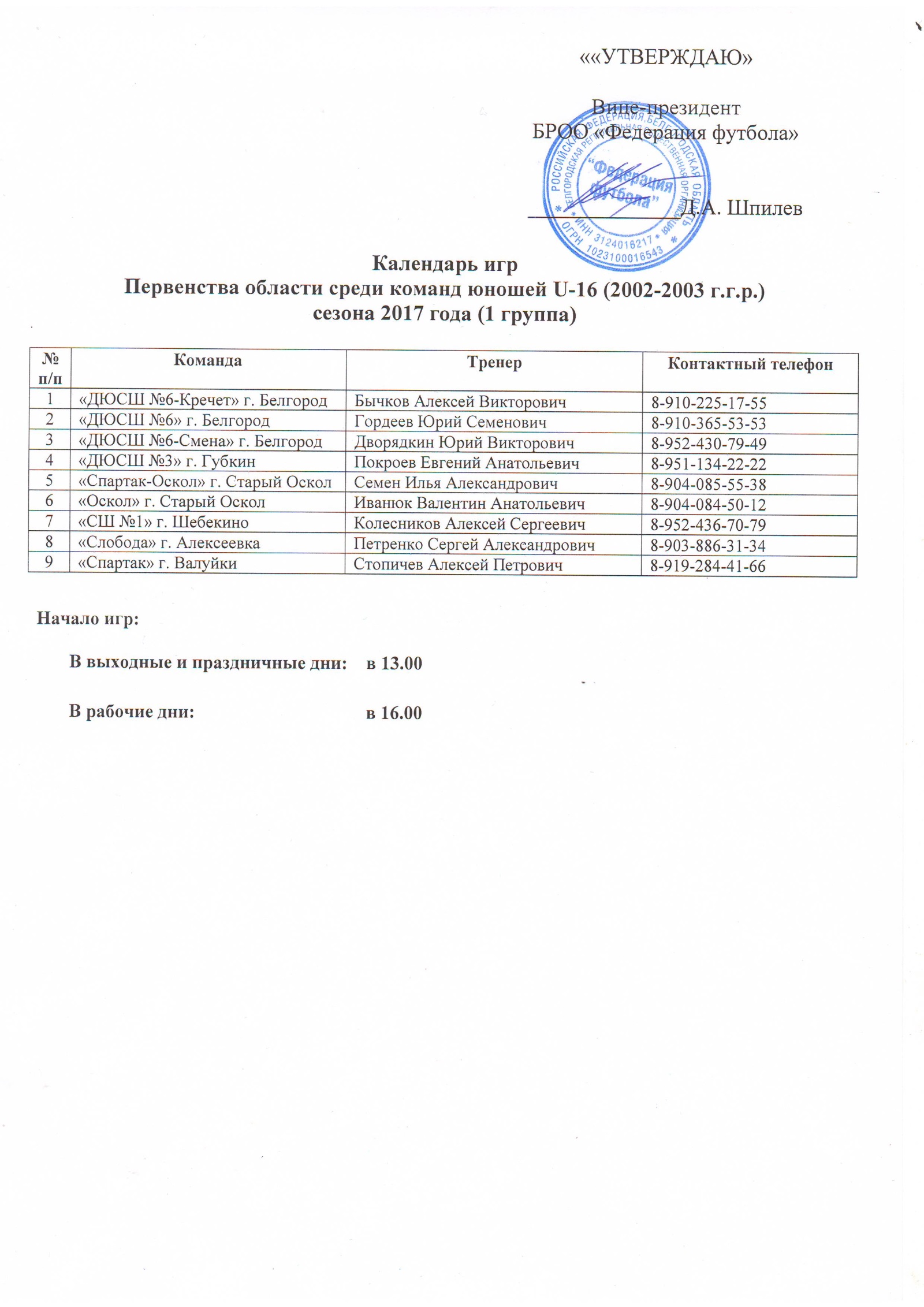 1 КРУГ1 тур 27апреля (четверг)1. «Слобода» - «Спартак»2. «Спартак-Оскол» - «Оскол»3. «СШ №1» - «ДЮСШ №3»4. «ДЮСШ №6-Смена» - «ДЮСШ №6»2 тур 04мая (четверг)5. «ДЮСШ №3»- «ДЮСШ №6-Смена»6. «Оскол» - «СШ №1»7. «Спартак» - «Спартак-Оскол»8. «ДЮСШ №6-Кречет» - «Слобода»3 тур 11 мая (четверг)9. «Спартак-Оскол» - «ДЮСШ №6-Кречет»10. «СШ №1» - «Спартак»11. «ДЮСШ №6-Смена» - «Оскол»12. «ДЮСШ №6» - «ДЮСШ №3»15 мая (понедельник) резервный день4 тур 18 мая (четверг)13. «Оскол» - «ДЮСШ №6»14. «Спартак» - «ДЮСШ №6-Смена»15. «ДЮСШ №6-Кречет» - «СШ №1»16. «Слобода» - «Спартак-Оскол»5 тур 25 мая (четверг)17. «СШ №1» - «Слобода»18. «ДЮСШ №6-Смена» - «ДЮСШ №6-Кречет»19. «ДЮСШ №6» - «Спартак»20. «ДЮСШ №3» - «Оскол»6 тур 01 июня (четверг)21. «Спартак» - «ДЮСШ №3»22. «Слобода» - «ДЮСШ №6-Смена»5 июня (понедельник) резервный день7 тур 8 июня (четверг)23. «ДЮСШ №6» - «Слобода»24. «ДЮСШ №3» - «ДЮСШ №6-Кречет»25. «Оскол» - «Спартак»11 июня (воскресенье)26. «ДЮСШ №6-Кречет» - «ДЮСШ №6»8 тур 15 июня (четверг)27. «ДЮСШ №6-Кречет»- «Оскол»28. «Слобода» - «ДЮСШ №3»29. «Спартак-Оскол» - «ДЮСШ №6»30. «СШ №1» - «ДЮСШ №6-Смена»18 июня (воскресенье)31. «Спартак-Оскол» - «СШ №1»19 июня (понедельник) резервный день9 тур 22июня (четверг)32. «ДЮСШ №6» - «СШ №1»33. «ДЮСШ №3» - «Спартак-Оскол»34. «Оскол» - «Слобода»35. «Спартак» - «ДЮСШ №6-Кречет»25 июня (воскресенье)36. «ДЮСШ №6-Смена» - «Спартак-Оскол»2 КРУГ10 тур 24 августа (четверг)37. «Спартак» - «Слобода»38. «Оскол» - «Спартак-Оскол» 39. «ДЮСШ №3» - «СШ №1»40. «ДЮСШ №6» - «ДЮСШ №6-Смена»11 тур 29 августа (вторник)41. «ДЮСШ №6-Смена»- «ДЮСШ №3»42. «СШ №1» - «Оскол»30 августа (среда)43. «Спартак-Оскол» - «Спартак»44. «Слобода» - «ДЮСШ №6-Кречет»12 тур 06 сентября (среда)45. «ДЮСШ №6-Кречет» - «Спартак-Оскол»46. «Спартак» - «СШ №1»47. «Оскол» - «ДЮСШ №6-Смена»48. «ДЮСШ №3» - «ДЮСШ №6»11 сентября (понедельник) резервный день13 тур 14 сентября (четверг)49. «ДЮСШ №6» - «Оскол»50. «ДЮСШ №6-Смена» - «Спартак»51. «СШ №1» - «ДЮСШ №6-Кречет»52. «Спартак-Оскол» - «Слобода»14 тур 21 сентября (четверг)53. «Слобода» - «СШ №1»54. «ДЮСШ №6-Кречет» - «ДЮСШ №6-Смена»55. «Спартак» - «ДЮСШ №6»56. «Оскол» - «ДЮСШ №3»15 тур 28 сентября (четверг)57. «ДЮСШ №3» - «Спартак»58. «Слобода» - «ДЮСШ №6-Смена»59. «ДЮСШ №6» - «ДЮСШ №6-Кречет»60. «СШ №1» - «Спартак-Оскол»01 октября (воскресенье) резервный день16 тур 05 октября (четверг)61. «Слобода» - «ДЮСШ №6»62. «ДЮСШ №6-Кречет» - «ДЮСШ №3»63. «Спартак» - «Оскол»64. «Спартак-Оскол» - «ДЮСШ №6-Смена»17 тур 12 октября (четверг)65. «Оскол»- «ДЮСШ №6-Кречет»66. «ДЮСШ №3» - «Слобода» 67. «ДЮСШ №6» - «Спартак-Оскол»68. «ДЮСШ №6-Смена» - «СШ №1»16 октября (понедельник) резервный день18 тур 19 октября (четверг)69. «СШ №1» - «ДЮСШ №6»70. «Спартак-Оскол» - «ДЮСШ №3»71. «Слобода» - «Оскол»72. «ДЮСШ №6-Кречет» - «Спартак»